Publicado en  el 04/01/2017 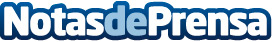 El Instituto de Astrofísica de Canarias publica el calendario astronómico 2017Un eclipse de Sol y varios de Luna, diversas lluvias de estrellas o conjunciones planetarias son algunos de los eventos del calendario astronómico 2017. Hoy mismo, 3 de enero, podremos disfrutar de la primera lluvia de meteoros del año.Datos de contacto:Nota de prensa publicada en: https://www.notasdeprensa.es/el-instituto-de-astrofisica-de-canarias_1 Categorias: Telecomunicaciones Comunicación Sociedad Innovación Tecnológica Astronomía http://www.notasdeprensa.es